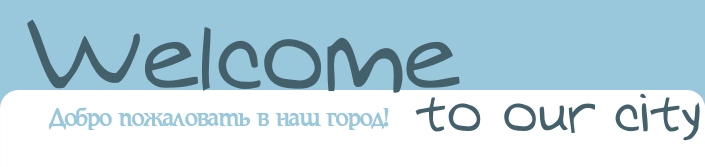 ANSWERSHEET № 3 The famous people of KrasnoyarskName______________________________________Surname____________________________________ School_____________________________________Task 1 Task 2  Task 3	The score_____________№Answer12345№Answer12345№Answer12345